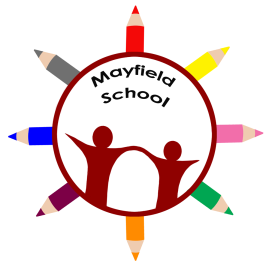 AQA Unit Award SchemeUnit: Diet, Health and Nutrition Unit code: 79817AQA Unit Award SchemeUnit: Diet, Health and NutritionUnit code: 79817LO: Identify at least three food groupsLO: Identify at least 5 foods from each groupAQA Unit Award SchemeUnit: Diet, Health and NutritionUnit code: 79817LO: Identify why the body needs carbohydratesLO: Identify the risks to the body of consuming too little/ too much carbohydrateAQA Unit Award SchemeUnit: Diet, Health and NutritionUnit code: 79817LO: Identify why the body needs proteinLO: Identify the risks to the body of consuming too little/ too much proteinAQA Unit Award SchemeUnit: Diet, Health and NutritionUnit code: 79817LO: Identify why the body needs fatLO: Identify the risks to the body of consuming too little/ too much fatAQA Unit Award SchemeUnit: Diet, Health and NutritionUnit code: 79817LO: Draw a balanced plate to identify the proportions of the following required for a healthy, balanced diet: bread, cereal and pasta, fruit and vegetables, meat, fish and alternatives, milk and dairy foods, fatty and sugary foodsAQA Unit Award SchemeUnit: Diet, Health and NutritionUnit code: 79817LO: Keep a food and drink diary for at least one weekAQA Unit Award SchemeUnit: Diet, Health and NutritionUnit code: 79817LO: compare own diet with the healthy, balanced diet as identified in the food triangle or plateLO: comment on the results of the comparison and suggest possible changes to own diet.Additional Evidence